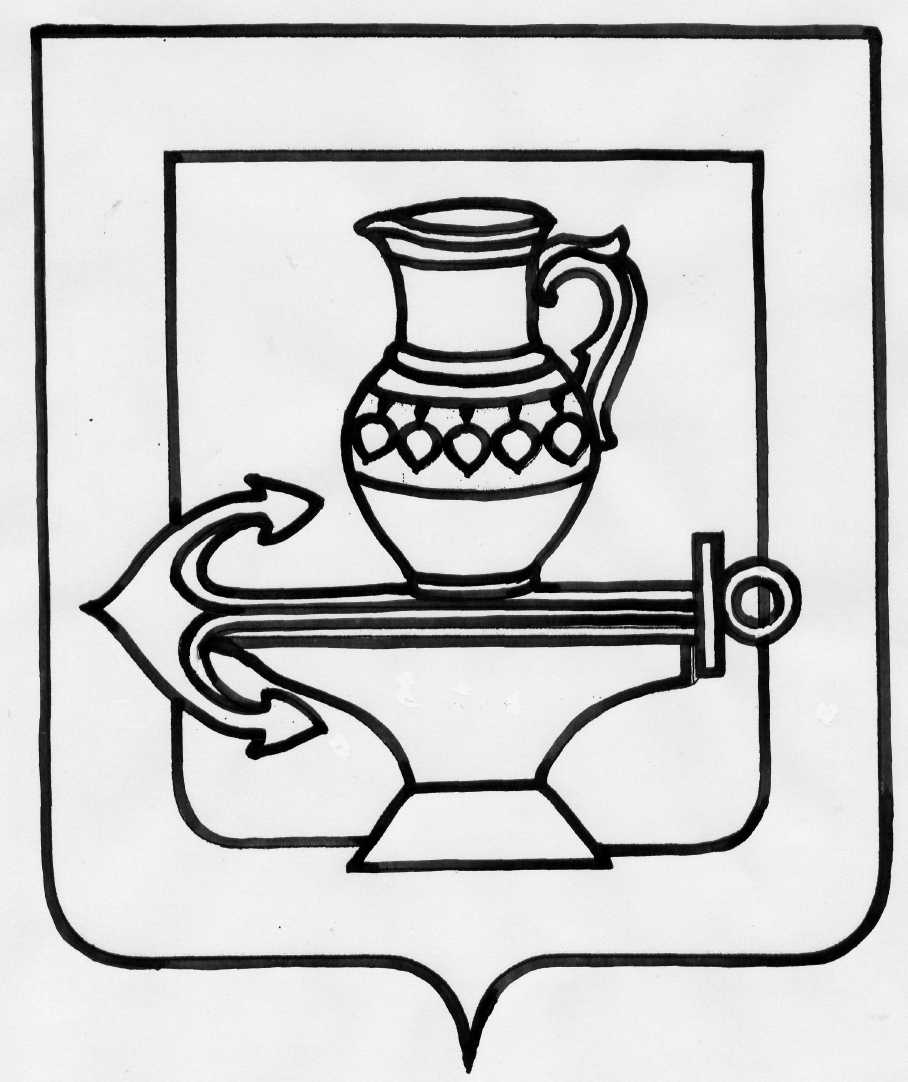 РФПОСТАНОВЛЕНИЕАдминистрации сельского поселения Ленинский сельсоветЛипецкого муниципального района Липецкой области19.11.2019 г.                                                                                                        № 317с. Троицкое                                                      О размещении проекта внесения изменений в Правила землепользования и застройки сельского поселения Ленинский сельсовет Липецкого муниципального района Липецкой области Российской Федерации          В целях приведения в соответствии с законодательством РФ ранее утвержденных Правил землепользования и застройки сельского поселения Ленинский сельсовет Липецкого муниципального района Липецкой области Российской Федерации, создание правовой основы для выполнения задач территориального планирования и градостроительного зонирования, обеспечения при осуществлении градостроительной деятельности благоприятных условий жизнедеятельности, а также прав и законных интересов физических и юридических лиц, в соответствии со ст.31 Градостроительного кодекса РФ, ст. 14 Федерального закона от 06.10.2003 г. № 131-ФЗ «Об общих принципах организации местного самоуправления в Российской Федерации», руководствуясь Уставом сельского поселения Ленинский сельсовет, Администрация сельского поселения Ленинский сельсовет Липецкого муниципального района Липецкой области Российской Федерации: ПОСТАНОВЛЯЕТ:Разместить проект внесения изменений в Правила землепользования и застройки сельского поселения Ленинский сельсовет Липецкого муниципального района Липецкой области Российской Федерации в информационной сети интернет на официальном сайте администрации http://www.admlenin.ru.Постановление вступает в силу со дня опубликования.Контроль за исполнением настоящего постановления оставляю за собой.И.о. главы администрации сельского поселения Ленинский сельсовет                                                               Н.Н. АксеноваИсп.: Размолодина Р.В.72-71-01                                                                                                            